Ligne de dénombrement 
des pointures de chaussures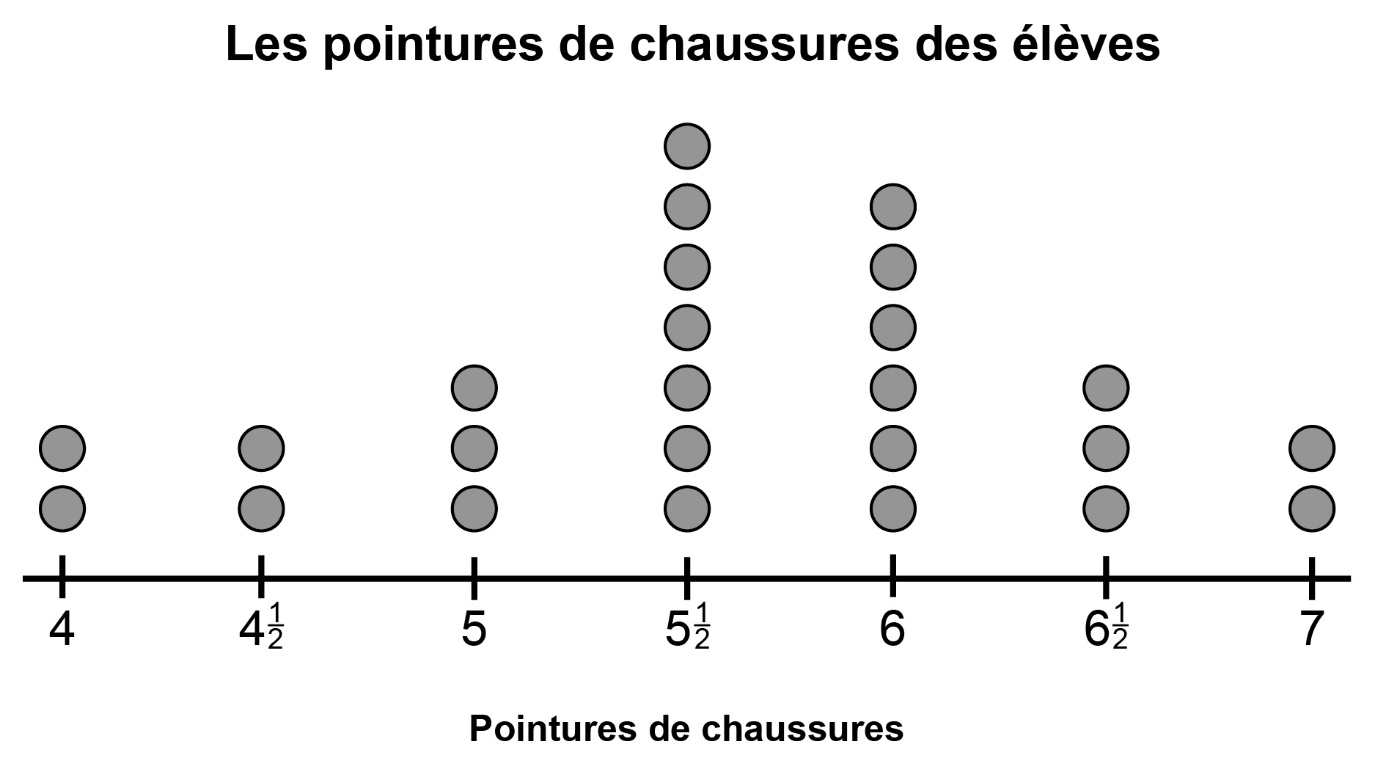 